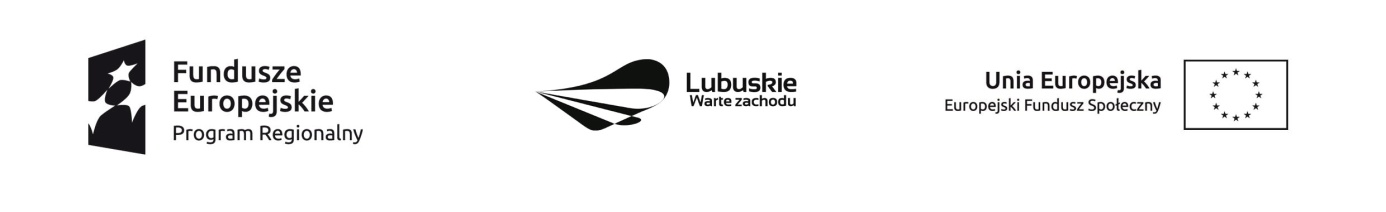         Krosno Odrzańskie, 8.01.2020 r.Ogłoszenie	Dyrektor Powiatowego Centrum Pomocy Rodzinie w Krośnie Odrzańskim informuje, że w wyniku zakończonego naboru ofert dotyczącego wyboru wykonawców na realizację usług Psychologa                                  i Psychoterapeuty w ramach realizacji projektu pn. „Integracja – droga do zmian” zgodnego z Zapytaniem ofertowym nr 8/RPO/2019 wybrano najkorzystniejsze oferty na dane usługi złożone przez Wykonawców:Uzasadnienie: Wybrane oferty spełniają wymogi formalne i prawne zawarte w treści ogłoszenia. Po szczegółowej analizie złożonych ofert ww. Wykonawców uznano je za najkorzystniejsze.							              Dyrektor				           Powiatowego Centrum Pomocy Rodzinie w Krośnie Odrzańskim							   Monika Grek-PiekarskaPsychologMonika Opszalska65-001 Zielona Góra NIP: 9730102841Za kwotę brutto: 85,00 zł/hMonika Opszalska65-001 Zielona Góra NIP: 9730102841Za kwotę brutto: 85,00 zł/hMonika Opszalska65-001 Zielona Góra NIP: 9730102841Za kwotę brutto: 85,00 zł/hPsychoterapeutaMarek Szczęsny Ośrodek Terapii IntegralnejAleja Niepodległości 2/6 65-048 Zielona Góra, NIP: 9291310890 Za kwotę brutto: 130,00 zł/hMarek Szczęsny Ośrodek Terapii IntegralnejAleja Niepodległości 2/6 65-048 Zielona Góra, NIP: 9291310890 Za kwotę brutto: 130,00 zł/hMarek Szczęsny Ośrodek Terapii IntegralnejAleja Niepodległości 2/6 65-048 Zielona Góra, NIP: 9291310890 Za kwotę brutto: 130,00 zł/h